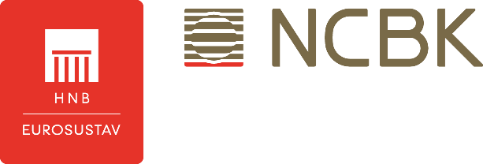 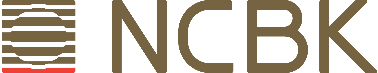 APPLICATIONfor the prior approval of the use of the design of kuna cashDATA ON THE APPLICANT  in his/her own name  as the person authorised to represent the ApplicantCONTACT DETAILSTHE APPLICATION IS SUBMITTED FOR THE FOLLOWING DESIGN OF KUNA CASHPLEASE SPECIFY THE PURPOSE OF THE USE OF THE DESIGN OF KUNA CASH  The application can be submitted electronically to the e-mail address hrncc@hnb.hr or sent by post, submitted personally in writing or as a verbal statement for the record to the following address:Hrvatska narodna bankaDirekcija nacionalnih centara za borbu protiv krivotvorenja, analizu novčanica i analizu kovanog novcaTrg hrvatskih velikana 3p. p. 85910000 Zagreb              (place and date)				                             (Applicant’s signature)ATTACHMENT(S):proof of the authorisation for representation if the Applicant is a person authorised for representation (e.g. power of attorney, birth certificate/excerpt from the register of births/decision on custody, decision issued by another competent authority, copy of the excerpt from the court or another appropriate register for a foreign legal person, etc.). In case of representation based on a power of attorney, if the power of attorney has not been authenticated by a notary public, the proxy of a legal person should enclose a copy of the personal identification document of the legal representative with the power of attorney.NOTIFICATION ON PERSONAL DATA PROCESSINGWe hereby notify you that the Croatian National Bank will process all personal data collected in this form exclusively for the purpose of addressing your application, i.e. for the purpose of issuing a prior approval of the use of the design of kuna cash, which is the official authority of the Croatian National Bank referred to in Article 36, paragraph (2) of the Act on the Introduction of the Euro as the Official Currency in the Republic of Croatia (OG 57/2022 and 88/2022). If the requested personal data are not provided, the Croatian National Bank might not be able to address the application. The collected data are necessary in order to enable the Croatian National Bank to exercise its official authority.The Croatian National Bank will process your personal data in the application in accordance with the specified purposes, for a period during which the processing of such data is necessary to fulfil the purpose for which the data were collected. Personal data are kept no longer than five years starting on the last day of the year in which the administrative procedure is completed.    Your personal data will not be forwarded to any third parties outside the Croatian National Bank. In the case of providing your personal data for use to third parties, the Croatian National Bank will inform you about it in advance in accordance with applicable regulations on the protection of personal data.We hereby notify you that you have the right of access to your personal data, the right of rectification, the right to restriction of processing of the personal data that relate to you and the right to object. The forms prepared in order to facilitate the exercise of these rights may be downloaded from the Croatian National Bank website (link: https://www.hnb.hr/en/protection-of-personal-data).For any questions and information regarding the exercise of your rights to the protection of personal data that are contained in the relevant application, please contact the Croatian National Bank personal data protection officer at the following e-mail address: sluzbenik.osobni@hnb.hr.The supervisory authority for the protection of personal data in the Republic of Croatia is the Croatian Personal Data Protection Agency (AZOP) Selska Cesta 136, Zagreb. Please note that you can submit a complaint about Croatian National Bank actions concerning the processing of your personal data to the Agency’s e-mail address: azop@azop.hr.NATURAL PERSON Name and surname:Personal identification number (OIB):Residence (street and number, city, country):LEGAL PERSONName of legal person:Seat of the legal person (street and number, city and country):Personal identification number (OIB):PERSON AUTHORISED TO REPRESENT THE APPLICANTName and surname:Personal identification number (OIB):Residence (street and number, city, country):Legal person for representation (please enclose proof):Phone number:E-mail address (if any):Banknote/coin – denominationYear of issuanceObverse and/or reverse